Сумська міська радаДЕПАРТАМЕНТ ЗАБЕЗПЕЧЕННЯ РЕСУРСНИХ ПЛАТЕЖІВвул. Садова, 33, м. Суми, 40009, тел./ факс (0542) 700-404, е-mail: dresurs@smr.gov.uaweb-сайт: dresurs.smr.gov.ua, код ЄДРПОУ 40456009НАКАЗвід   16.07.2019				м. Суми				№ 71-ЗПро встановлення працівникамдепартаменту надбавок за вислугу роківВідповідно до Постанови Кабінету Міністрів України від 09.03.2006 року № 268 “Про упорядкування структури та умов оплати праці працівників апарату органів виконавчої влади, органів прокуратури, судів та інших органів”, -НАКАЗУЮ:1. Встановити Рикун Валерії Миколаївні, головному спеціалісту відділу обліку комунального майна управління майна, щомісячну надбавку за вислугу років у розмірі 10 відсотків від посадового окладу, з урахуванням доплати за ранг, за стаж служби в органах місцевого самоврядування 3 роки, з 27.07.2019 року.2. Встановити Бондаренко Ярині Олександрівні, головному спеціалісту відділу земельних ресурсів управління земельних відносин, щомісячну надбавку за вислугу років у розмірі 10 відсотків від посадового окладу, з урахуванням надбавки за ранг, за стаж служби в органах місцевого самоврядування 3 роки, з 27.07.2019 року.3. Встановити Шумило Юлії Володимирівні, головному спеціалісту відділу земельних ресурсів управління земельних відносин, щомісячну надбавку за вислугу років у розмірі 10 відсотків від посадового окладу, з урахуванням надбавки за ранг, за стаж служби в органах місцевого самоврядування 3 роки, з 27.07.2019 року.4. Встановити Семеног Вікторії Вікторівні, головному спеціалісту-юрисконсульту відділу правового та кадрового забезпечення, щомісячну надбавку за вислугу років у розмірі 10 відсотків від посадового окладу з урахуванням надбавки за ранг за стаж служби в органах місцевого самоврядування 3 роки, з 27.07.2019 року.5. Встановити Васильченко Анні Олексіївні, головному спеціалісту відділу договорів та контролю платежів управління земельних відносин, щомісячну надбавку за вислугу років у розмірі 10 відсотків від посадового окладу, з урахуванням надбавки за ранг, за стаж служби в органах місцевого самоврядування 3 роки, з 01.08.2019 року.	5. Відділу бухгалтерського обліку та звітності здійснювати відповідні виплати.Директор департаменту						Ю.М.КлименкоЗ наказом ознайомлені							В.М.Рикун										Я.О.Бондаренко										Ю.В.Шумило										В.В.Семеног										А.О.ВасильченкоРомась 700 427Розіслати: до справи, до відділу бухгалтерського обліку та звітності.Погоджено:начальник відділу бухгалтерськогообліку та звітності							Л.В.Брагазаступник начальника відділу правовогота кадрового забезпечення						І.М.Ромась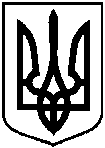 